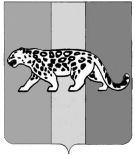 ПРИМОРСКИЙ КРАЙАДМИНИСТРАЦИЯ НАДЕЖДИНСКОГО МУНИЦИПАЛЬНОГО РАЙОНАП О С Т А Н О В Л Е Н И Ес. Вольно- НадеждинскоеО запрете выезда автотранспорта и выхода людей на лед водоемов на территорииНадеждинского муниципального района в осенне-зимний периоды 2019 годаРуководствуясь Федеральными законами от 06.10.2003 № 131-ФЗ «Об общих принципах организации местного самоуправления в Российской Федерации», Водным кодексом Российской Федерации от 03.08.2006 № 74-ФЗ, Постановлением Губернатора Приморского края от 24.04.1198 № 196 «Об утверждении правил охраны жизни людей на водных объектах в Приморском крае и правил пользования водными объектами для плавания на маломерных судах в Приморском крае», Уставом Надеждинского муниципального района, в целях обеспечения безопасности населения на водных объектах, охране их жизни и здоровья, администрация Надеждинского муниципального района,ПОСТАНОВЛЯЕТ:1. Запретить выезд автотранспорта и выход людей на лед водоемов, расположенных на территории Надеждинского муниципального района до достижения безопасной толщины ледового покрытия. Безопасная толщина ледового покрытия, согласно установленных правил:1.1. Для одиночных граждан – 7 см.;1.2. Для групп в несколько человек – 12 см.;1.3. Для проведения массовых мероприятий – 25 см.2. Отделу по делам гражданской обороны, чрезвычайным ситуациям и пожарной безопасности администрации Надеждинского муниципального района, в местах, традиционно используемых населением для перехода через водоемы по льду, а так же в местах массового выхода на лед любителей зимней рыбалки, выставить знаки с предупреждающей надписью. В местах общего пользования и массового пребывания людей разместить информационные листки с предупреждающей информацией об опасности выхода на лед.3. Рекомендовать руководителям общебразовательных школ, предприятий, учреждений и подразделений, действующих на территории Надеждинского муниципального района:3.1. Повести работу по предупреждению школьников, работников предприятий,  учреждений, подразделений об опасности выхода на ледовые покрытия водоемов;3.2. Принять другие меры, направленные на предотвращение случаев гибели людей на водоемах.4.	Общему отделу администрации Надеждинского муниципального района (Ульянич) опубликовать настоящее постановление в районной газете «Трудовая слава».5.	Отделу информатизации администрации Надеждинского муниципального района (Кихтенко) разместить настоящее постановление на официальном сайте администрации Надеждинского муниципального района в сети «Интернет».6.	Настоящее постановление вступает в силу со дня его официального опубликования.7.	Контроль над исполнением данного постановления возложить на заместителя главы администрации Надеждинского муниципального района, курирующего вопросы в сфере предупреждения (ликвидации) чрезвычайных ситуаций на территории Надеждинского муниципального района. Глава администрации Надеждинского муниципального района								Р.С. Абушаев